Morning Prayer for Ordinary Time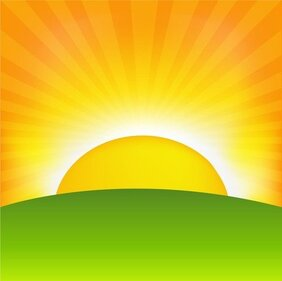 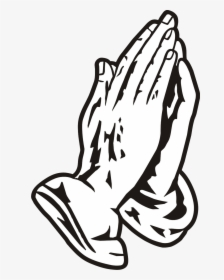 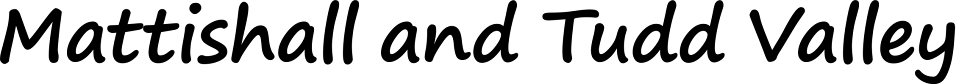 Seeking God together From Monday to Saturday every week, we gather together at 9:00am to hear God’s Word and to pray together. We intercede on behalf of our villages and our world and we seek to hear God’s voice of guidance and blessing. We invite you to join us either via Zoom using these details:  Meeting ID: 835 1392 5378 Password: 858873 You can all either use the Zoom App to join via Video, or call in to 0203 481 5237 and enter the same details using the keypad on your phone when prompted. If you don’t wish or are unable to use Zoom, please use this resource to join us at home. Each day our focus is on a different village in the Benefice: Monday—Hockering Tuesday—Yaxham Wednesday—Welborne Thursday—East Tuddenham Friday—North Tuddenham Saturday—Mattishall Everyone is welcome every day. Readings for Ordinary Time 5th June – 15th JulyPrayer for Monday Preparation O God, make speed to save us. O Lord, make haste to help us. To you, O Lord, I lift up my soul;O my God, in you I trust. Word A psalm, and one or more Bible readings is used. Jesus said, ‘Receive the Spirit. As the Father sent me, so I send you.’ Prayers Prayers may include these concerns: The people of God, for inspiration by the Spirit; The media, for healthy communication; Those who travel, for safety and protection. The Collect of the day or the following prayer is said: Eternal light, shine into our hearts, eternal goodness, deliver us from evil, eternal power, be our support, eternal wisdom, scatter the darkness of our ignorance, eternal pity, have mercy upon us; that with all our heart and mind and soul and strength we may seek your face and be brought by your infinite mercy to your holy presence, through Jesus Christ our Lord. Alcuin of York (804)The Lord’s Prayer is said. Conclusion May God kindle in us the fire of love. Amen. Prayer for Tuesday Preparation O God, make speed to save us. O Lord, make haste to help us. Let the words of my mouth and the meditation of my heart be acceptable in your sight, O Lord, my strength and my redeemer. Word A psalm, and one or more Bible readings is used. May your word live in usand bear much fruit to your glory. Prayers Prayers may include these concerns: The persecuted Church, for protection and faithfulness; The criminal justice system, for wisdom and fairness; The world’s displaced people, for freedom and security. The Collect of the day or the following prayer is said: O Lord our God, grant us grace to desire you with our whole heart; that so desiring, we may seek and find you; and so finding, may love you; and so loving, may hate those sins from which you have delivered us; through Jesus Christ our Lord. Anselm (1109) The Lord’s Prayer is said. Conclusion May God bless the work of our hands. Amen. Prayer for Wednesday Preparation O God, make speed to save us. O Lord, make haste to help us. Make me to know your ways, O Lord, and teach me your paths. Word A psalm, and one or more Bible readings is used. The love of Christ compels us. We are ambassadors for him. Prayers Prayers may include these concerns: All who follow Christ, for growth in discipleship; All in the medical profession; All who have no one to pray for them. The Collect of the day or the following prayer is said: Reveal in us your glory, Lord; stir in us your power. Renew in us your kingdom, Lord; strengthen in us your hope. Work in us your miracles, Lord; abide in us yourself. Daily Prayer (Diocese of Durham)The Lord’s Prayer is said. ConclusionMay God who made heaven and earth bless us.  AmenPrayer for Thursday Preparation O God, make speed to save us. O Lord, make haste to help us. Teach me to do what pleases you, for you are my God;let your kindly spirit lead me on a level path.Word A psalm, and one or more Bible readings is used. Let us love one another, because love is from God. Everyone who loves is born of God and knows God. Prayers Prayers may include these concerns: Ministers of the gospel; Those who work for reconciliation; Those in hospital The Collect of the day or the following prayer is said: O gracious and holy Father, give us wisdom to perceive you, diligence to seek you, patience to wait for you, eyes to behold you, a heart to meditate upon you, and a life to proclaim you,through the power of the Spirit of Jesus Christ our Lord. Benedict of Nursia (c.550) The Lord’s Prayer is said.Conclusion May Christ our redeemer bring us healing and wholeness. Amen.Prayer for Friday Preparation O God, make speed to save us. O Lord, make haste to help us. Make me a clean heart, O God, and renew a right spirit within me. Word A psalm, and one or more Bible readings is used. Jesus is the Lamb of God,who takes away the sin of the world. Prayers Prayers may include these concerns: The local church, for courage to take up the cross of Christ; Those in authority, for the right use of power; Victims and perpetrators of violence, for healing and repentance. The Collect of the day or the following prayer is said: Lord Jesus Christ, we thank you for all the benefits you have won for us, for all the pains and insults you have borne for us.  Most merciful redeemer, friend and brother, may we know you more clearly, love you more dearly, and follow you more nearly, day by day.  After Richard of Chichester (1253) The Lord’s Prayer is said.ConclusionMay Christ our Saviour give us peace.  AmenPrayer for Saturday Saturday’s time of prayer is informal, so there is no fixed liturgy. If you are at home, we invite you to use the bible readings set for the day and use the Lord’s Prayer during your time of intercession. Date PsalmOld Testament New Testament Notes June 6th126Josh 1Luke 9:18-27 7th 132Josh 2Luke 9:28-36Little footsteps visit to ASM8th119:153-endJosh 3Luke 9:37-50Little Angels 9th143Josh 4:1- 5:1 Luke 9:51-end10th 144Josh 5:2-end  Luke 10:1-1611th  100Jeremiah 9:23-24Acts 4:34-end Barnabas the ApostleWLTDO 13th1Josh 7:1-15Luke 10:25-37 Trinity Yaxham pcc14th  5Josh 7:16-end Luke 10:38-end  15th  119:1-32Josh 8:1-29Luke 11:1-13Little Angels 16th 147Deut 8:2-161 Cor 10:1-17Corpus Christi17th 19Josh 9:3-26 Luke 11:29-3618th  23Josh 10:1-15Luke 11:37-end  Mens Breakfast 20th 30Josh 14Luke 12:1-12Trinity 121st  36Josh 21:43-22:8 Luke 12:13-2122nd  34Josh 22:9-end Luke 12:22-31Little Angels 23rd  37Josh 23Luke 12:32-4024th  50Mala 3:1-6Luke 3:1-17John the Baptist25th42Josh 24:29-end Luke 12:49-end Ember day ordinations Nch CathedralDatePsalm Old Testament New Testament Notes 27th 44Judges 2Luke 13:1-9Trinity 2 28th  48Judges 4:1-23Luke 13:10-2129th 71Isa 49:1-16Acts 11:1-18Peter and Paul ApostlesWelborne pccLittle Angels 30th 57Judges 6:1-24Luke 14:1-111st July   51Judges 6:25-end Luke 14:12-242nd  68Judges 7Luke 14:25-end 4th 71 Judges 8:22-end Luke 15:1-10Trinity 35th 73Judges 9:1-21 Luke 15:11-end  Deanery synod 6th   77Judges 9: 22-end Luke 16:1-18Little Angels 7th  78:1-39Judges 11:1-11Luke 16:19-end 8th    55Judges 11:29-end Luke 17:1-109th 76Judges 12:1-7Luke 17:11-19 Hockering coffee morning 11th  80Judges 13:1-24Like 17:20-end Trinity 4 12th  89:1-18Judges 14Luke 18:1-1413th  119:105-128Judges 15:1-16:3Luke 18:15-30 Little Angels 14th 92Judges 16:4-end Luke 18:31-end 15th 88Judges 17Luke 19:1-10